MICHELLE 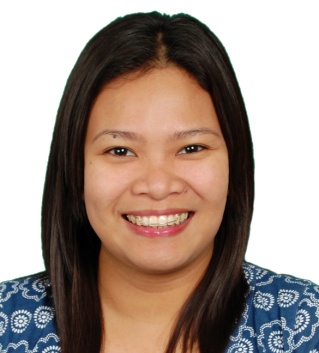 MICHELLE.338008@2freemail.com 	 

__________________________________________________________________________________________________
Summary Of Work Experiences (from the most recent)__________________________________________________________________________________________________
Qualifications / Skills / Certifications
	- Dental Assistant for almost 5 years;  more than 10 months experience in the field of Nursing
	- ongoing studying Medical Coder 
	- acquired knowledge in Dentimax Software
	- acquired knowledge in processing dental insurance codes/ claims
	- acquired knowledge in whitening such as Opalescene and Zoom Whitening
	- assisted specialist doctor such as Prosthodontist, Endodontist, General Dentistry and Pediatric Dentrist
	- knowledgeable in computer software (MS Word, MS Excel, MS Powerpoint)
	- ability to multitask and manage conflicting demands
	- good communication and writing skills	
                      - energetic and hardworking with the abiltiy to adapt the environment easily
                      - fast learner
                      - Nursing Licensure Passer in Philippines with License Number: 0455787
                      - completed the Two – years Associate in Health Science Education (AHSE) Program: 2003 - 2005
__________________________________________________________________________________________________Work Description
	Dental Assistant
		- Assisting  the G.P. Dentist/ Prosthodontist / Endodontist / Pediatrics Kin the chairside procedures like scaling, root planning, restorations, extraction, case preparations for crown, bridge, inlay, onlay, veneer, dentures, root canal treatments, post and core build – up etc...
		- Assisting the Surgeon in surgical extractions, impactions, installation of Implants, and microimplants (TAD: Temporary Anchorage Devices)
		- taking and developing dental radiographs (x-rays)
		- asking about patient’s medical history and taking vital signs
		- serving as an infection control offices, developing infection control protocol and preparing and sterilizing instruments and equipment
		- helping patients feel comfortable before, during and after dental treatment
		- providing patients with instructions for oral care following surgery or other dental treatment procedures such as the placement of a restoration 
		- teaching patients appropriate oral hygiene strategies to maintain oral health (e.g. toot brushing, flossing, etc...)
		- taking impressions of patients’ teeth 
                             - helping to do whitening procedure like Opalescene and Zoom Whitening
                             - preparing the work area for patient’s treatment by setting out instruments and materials
                             - keep records of dental treatment
             NURSE
	Gives nursing care utilizing scientific principles:Routine admission careMonitoring Care – Personal HygieneMaintains therapeutic environmentAnticipates needs of patientGives health teaching involving family participationMakes rounds and endorsementEncodes charges of patientRecords progress notes of patient conditionPrepares checklist for dischargeExplain and secure consent for procedureCarries our doctor’s order within hospital policies and legal limitations:Requisition / giving medicationsRequisition of diagnostic proceduresPrepares patient for special procedures   __________________________________________________________________________________________________
Educational Background
         	College Education 		Bachelor of Science in Nursing         				2003 – 2007
                              			Far Eastern University
                     				Nicanor Reyes St. Sampaloc, Manila, Philippines

           	 Secondary Education		Lourdes School of Quezon City					1999 – 2003
    					Kanlaon Cor. D. Manuel St., SMH, Quezon City, Philippines

  	 Primary Education 		Mater Carmeli School						1993 - 1999	
 					D. Tuazon, Quezon City, Philippines
__________________________________________________________________________________________________
Personal Information
             Age	            	: 	31 years old		Date of Birth	       :		26 – November - 1985Nationality       	: 	Filipino			Gender	 	       : 		Female			
Marital Status   :	Single			Religion                     : 		Roman Catholic		
Language Spoken     :		Tagalog, English__________________________________________________________________________________________________

I hereby the above statement are true and correct.CompanyPositionInclusive DatesReports ToMourany Orthodontic and Dental CenterDental AssistantMarch 27, 2012 – January 2, 2017Clinic – in - ChargeUnciano Medical CenterNurseOctober 26, 2011 – December 26, 2011Charge NurseWorld Citi Medical CenterNurseOctober 2009 – March 2010Charge NurseWorld Citi Medical CenterVolunteer NurseAugust 2009 – October 2009Charge Nurse